重庆一中教育集团——重庆市第一实验中学校教师招聘一、学校简介重庆市第一实验中学校位于西部科学城重庆市高新区大学城南二路 750 号，作为重庆一中教育集团的重要成员，是一所现代化完全公办中学，也是重庆市著名中学、区域领军学校。学校始终秉承“尊重自由，激发自觉” 的办学理念，不断努力，建设有大气魄的校园文化，构建有大境界的课程体系，培养有大格局的一实学子，打造“温馨一实、品质一实”的名校口碑，努力办有大学气象的中学教育。学校区位优势明显，地处成渝双城经济圈的核心地带，重庆市委、市政府深入贯彻党中央决策部署，以重庆高新区为战略平台，举全市之力、集全市之智，高标准高起点规划建设西部（重庆）科学城。学校占地204 亩，校园规划精心设计，环境优美，建筑大气而富于人文特色，是重庆市乃至全国具有最佳办学条件的中学之一。高标准建设的书画苑、钱学森科技活动中心、学生心理健康中心、人工智能智慧教室等设施设备，全面提升学校品质和内涵；恒温游泳馆、灯光田径场、三乐大礼堂、科技馆等先进齐全的设施设备， 满足了学生全面、立体的发展需求；香樟大道、樱花大道，鸟语花香，景色宜人。学校名师荟萃，其中有享受国务院政府津贴专家、“苏步青数学教育奖”获得者、全国优秀教师、全国优秀班主任、全国赛课一等奖获得者、全国标杆课获得者、重庆优质课大赛一等奖获得者、重庆市教学名师工作室主持人、重庆市未来教育家培养对象、重庆市学科带头人、重庆市骨干教师等等。他们都用自身丰富的教学经验和独特的教学方式为学生们带来一场又一场知识的盛宴。二、招聘要求( 一） 学科教师岗位语文、数学、英语、物理、化学、生物、历史、政治、地理、体育、美术、音乐(二） 竞赛教练岗位数学、物理、化学、生物、信息若干竞赛教练(三） 基本要求1、拥护中国共产党的领导，全面贯彻党和国家的教育方针，遵守宪法和法律，无违纪违法不良记录。2、身心健康，热爱工作，有上进心和团队意识；乐于学习，乐于奉献，对学校工作和学生工作充满热情。3、服从学校工作安排，具有相关专业学历。(四） 具体要求1、学历要求：大学本科及以上。2、专业素质要求：应届毕业生，专业成绩排名在年级前20%，获得二等及以上奖学金至少2次；在职教师，曾获得区级及以上荣誉或表彰。3、综合素质：热爱教育；教师素质优秀；社会实践经验丰富；爱好广泛；身体心理素质良好。4、竞赛教练需本人高中阶段曾获得过全国中学生五大学科竞赛省级赛区一等奖及以上奖项。三、报名方式（线上投递）1、报名方式：扫描以下二维码或点击以下链接，按照要求如实填写相关信息，上传简历，不得欺瞒谎报。https://mdy.cqgxqsmartedu.com/public/form/461cf3da48654d4593f17db22626c8b4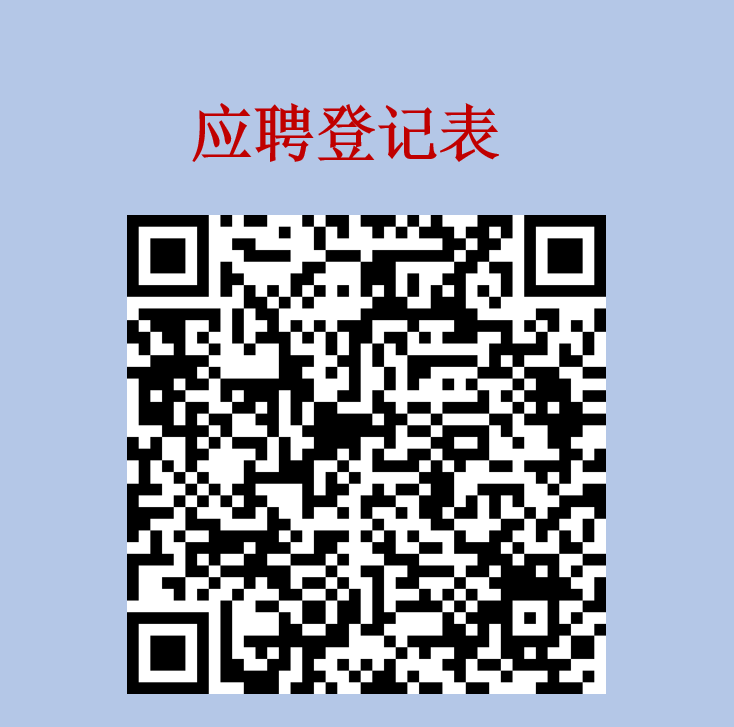 2、报名截止时间：2024年4月7日。（学校将对收到的报名材料进行审查和筛选，简历筛选入围后学校将通过电话或短信形式告知，请保持通讯畅通。）四、入职待遇1、一经录用，同等岗位，区域待遇最优；2、纳入重庆一中教师培养体系，助力教师快速成长；3、学校为教师提供倒班宿舍（两室一厅拎包入住）；4、其他若干心动福利。五、面试地点及时间时间及具体地点等后续通知